VEDTEKTER FOR HEER GRENDEHUS BARNEHAGE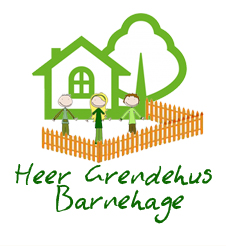 § 1.	VIRKEOMRÅDER,LOVHJEMMEL OG EIERFORHOLD§ 1.1	Virkeområde	Vedtektene gjelder for Heer Grendehus barnehage som eies av foreldrene.§ 1. 2.	LovhjemmelBarnehagen skal drives i samsvar med gjeldende lover og regelverk og kommunale vedtak og er en godkjent pedagogisk virksomhet.Barnehagen skal drives i samsvar med:Lov om barnehager med forskrifter, herunder Rammeplan for barnehager og departementets til enhver tid fastsatte forskrifter og retningslinjerhttps://lovdata.no/dokument/NL/lov/2005-06-17-64https://www.udir.no/laring-og-trivsel/rammeplan/Forskrift om miljørettet helsevern i barnehager og skolerhttps://lovdata.no/dokument/SF/forskrift/1995-1-01-928Gjeldende bemanningsnormer	Årsplan§ 1.3.	Eierforhold	Forvaltningen av private og kommunale barnehager er underlagt Enhet for barnehager.§ 2	BARNEHAGENS FORMÅL, INNHOLD OG UTFORMING§ 2.1.	Barnehagens formål, innhold og utforming	Barnehagen skal i samarbeid og forståelse med hjemmet ivareta barnas behov for omsorg og lek, og fremme læring og danning som grunnlag for allsidig utvikling. Barnehagen skal bygge på grunnleggende verdier i kristen og humanistisk arv og tradisjon, slik som respekt for menneskeverdet og naturen, på åndsfrihet, nestekjærlighet, tilgivelse, likeverd og solidaritet, verdier som kommer til uttrykk i ulike religioner og livssyn og som er forankret i menneskerettighetene. 
Barna skal få utfolde skaperglede, undring og utforskertrang. De skal lære å ta vare på seg selv, hverandre og naturen. Barna skal utvikle grunnleggende kunnskaper og ferdigheter. De skal ha rett til medvirkning tilpasset alder og forutsetninger. 
Barnehagen skal møte barna med tillit og respekt, og anerkjenne barndommens egenverdi. Den skal bidra til trivsel og glede i lek og læring, og være et utfordrende og trygt sted for fellesskap og vennskap. Barnehagen skal fremme demokrati og likestilling og motarbeide alle former for diskriminering.§ 2.2	Barnehagens innholdBarnehagen er en godkjent pedagogisk virksomhet.§ 2.3	Barnehagens utforming.	Norm for netto leke- og oppholdsareal pr. barn i heldagsbarnehager:	Heldagsavdelinger 0-2 år:5,3 m2	Heldagsavdelinger 3-5 år:4,0 m2§ 3	EIERSTYRE, FORELDRERÅD OG SAMARBEIDSUTVALG	Heer Grendehuset barnehage skal ha et eierstyre og et samarbeidsutvalg som tillegges de oppgaver departementet til enhver tid bestemmer. Samarbeidsutvalget består av foreldre/foresatte og ansatte i barnehagen, og hver gruppe skal være likt representert.ForeldrerådetForeldrerådet skal fremme fellesinteressene til foreldre og bidra til at samarbeidet mellom barnehage og foreldregruppen skaper et godt barnehagemiljø.Eierstyretbarnehagen drives av et eierstyre bestående av minst 3 foreldre valgt av foreldrerådet.Eierstyret er ansvarlig for barnehagens økonomi, lønnsforhandlinger, utarbeidelse av eventuelt endringer i vedtekter og personalinstruks. En representant fra eierstyret skal sitte i barnehagestyret.En representant utpekt fra eierstyret skal ha fullt innsyn i barnehagens regnskap og budsjetter.Eierstyrets representant skal ivareta eiernes interesser i barnehagen og fremme eiernes syn på spørsmål som kommer til behandling i barnehagestyret.Eierstyret skal bestå av foreldre som har barn i barnehagen.Barnehagens samarbeidsutvalgSamarbeidsutvalget skal være et rådgivende, kontaktskapende og samordnende organ som bl.a. skal fastsette årsplan for barnehagens pedagogiske virksomhet.§ 4.	OPPTAK§4.1	Samordnet opptak4.1.1	Opptaket i kommunale barnehager er samordnet med opptaket i private barnehager og foretas i henhold til forskrift om saksbehandlingsregler for opptak i barnehage.4.1.2	Opptak foretas administrativt i samråd med barnehagens styrer som er opptaksmyndighet4.1.3	Barnehagen har plasser fra 0-6 år. Antall barnehageplasser bestemmes ut fra gjeldende regelverk, arealnorm og pedagogisk bemanning.§4.2	Opptakskrets	Plass kan tildeles barn som er bosatt i Frogn kommune på det tidspunktet plassen stilles til disposisjon. Dersom det ikke er innenbygdsboende barn på venteliste, kan plass tilbys barn bosatt i andre kommuner for et barnehageår av gangen.§4.3	Lovfestet rett til barnehageplass	Barn som fyller 1 år innen 30.november det året det søkes om barnehageplass og som har søkt ved hovedopptaket, har lovfestet rett til barnehageplass.	Søknader for barn som ikke faller inn under retten til barnehageplass, blir behandlet ved supplerende opptak i henhold til fastsatte vedtekter og opptakskriterier.§4.4	Opptakskriterier	1a)Barn med nedsatt funksjonsevneDokumentasjon: skriftlig anbefaling fra en sakkyndig instans i Frogn kommune som PPT, kommunelege og/eller helsestasjon.1b)Barn som det er fattet vedtak om etter lov om barneverntjenester §§ 4-12 og 4-4 annet og fjerde ledd, har prioritet ved opptak i barnehagen.Dokumentasjon: Utskrift av vedtak fra barneverntjenesten.2).Barn med særskilte behovDokumentasjon: Helsestasjon, PPT eller barneverntjenesten3).Søsken av barn som har/får plass i Heer Grendehus barnehage (ved manglende plasser prioriteres familiens eldste barn)4).Barn av enslig forsørger som er i, eller aktivt søker arbeid eller utdanning. Med enslig forsørger menes i denne sammenheng at mor eller far bor alene med barnet og er alene om den daglige omsorgen.5).Barn fra minoritetsspråklige familier6).Øvrige plasser tildeles etter barnas fødselsdato (eldre barn foran yngst)§4.5 	Avvik fra prioriteringsrekkefølgen:Opptaksmyndighet kan fravike prioriteringsrekkefølgen ut fra hensyn til: Barnegruppens alders – og kjønnssammensetning. Det tilstrebes å oppnå balanse i alders og kjønnssammensetning ved at det helst er 6 barn pr. årskull, og minst 30% av lavest representerte kjønn.Adgangen til å fravike rekkefølgen gjelder ikke i forhold til søkere med prioritet 1Barn av ansatte i Heer grendehus barnehageBarnehageplass tildeles fra og med tilbudt oppstartdato og ut barnehageåret det året barnet begynner på skole. Et barnehageår regnes fra 1. august til og med 31. juli året etter.Opptaksmyndighetene kan fravike prioriteringsrekkefølgen ut fra hensyn til:Dersom barnehageplass er tildelt på bakgrunn av feil opplysninger fra foreldre/ foresatte, mistes retten til fortsatt barnehageplass.§ 5.	Søknadsfrist for hovedopptaket er 1. mars.§6.	KLAGE	Frogn kommune er klageinstans.Klage over tildeling av barnehageplasser sendes kommunen til behandling innen 3 ukeretter avslag, eller dersom man ikke har fått tildelt sitt første eller annet valg.§7.	ÅPNINGSTIDERHeer Grendehus barnehage holder åpent hver dag fra kl. 07.00 – 17:00Barnehagen holdes stengt:	- mellom jul og nyttår		- mandag/tirsdag/onsdag før påske			- uke 28, 29 og 30- 5 planleggingsdager§8.	FORELDREBETALING	Kommunestyret fastsetter betalingssatser og regler om foreldrebetaling.§9.	OPPSIGELSEGjensidig oppsigelsestid er 1 måned regnet fra den 15. i hver måned. Betalingsplikten gjelder i oppsigelsestiden. Siste oppsigelsesdato er 15. april. Ved oppsigelse etter denne dato er det betalingsplikt for resten av barnehageåret. Oppsigelse skjer skriftlig til barnehagens styrer.§10. 	FORSIKRING	Alle barn i barnehagen er kollektivt ulykkesforsikret i henhold til de enhver tid gjeldende	avtaler.§11.	HELSEKONTROLLDet skal legges frem opplysninger om barnets helse etter de retningslinjer departementet til enhver tid bestemmer.§12.	TAUSHETSPLIKTBarnehageloven §20slår fast at reglene for taushetsplikt i forvaltningsloven §13 til 13f gjelder for personalet i barnehagen§13.	OPPLYSNINGSPLIKTBarnehageloven §§21 og 22 pålegger barnehagepersonalet opplysningsplikt i forhold til sosialtjenester, kommunale helse- og omsorgstjenester of barnverntjenesten.§ 21.	INTERNKONTROLLSYSTEMHeer Grendehus barnehage har utarbeidet et internkontrollsystem for brann, personal, mat, barns sikkerhet ute/inne, ansvar/regler/info. Dokumentasjon foreligger i barnehagen.Egen vernegruppe velges for 2 år av gangen for gjennomgang og sikring av barnehagens inne og uteareal.Vedtektene er revidert den 04.08.2022             